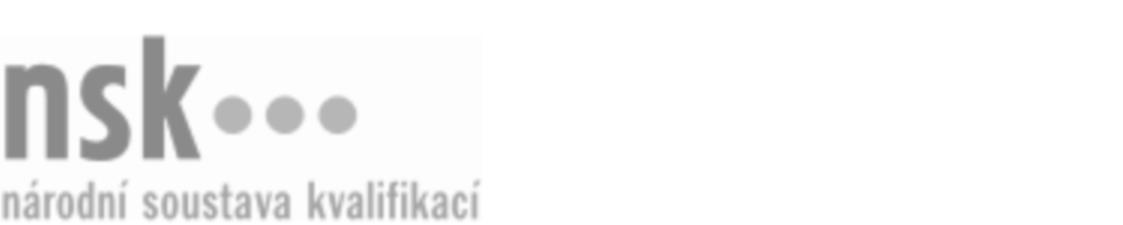 Autorizované osobyAutorizované osobyAutorizované osobyAutorizované osobyAutorizované osobyAutorizované osobyAutorizované osobyAutorizované osobySpecialista/specialistka v ergonomii (kód: 39-009-N) Specialista/specialistka v ergonomii (kód: 39-009-N) Specialista/specialistka v ergonomii (kód: 39-009-N) Specialista/specialistka v ergonomii (kód: 39-009-N) Specialista/specialistka v ergonomii (kód: 39-009-N) Specialista/specialistka v ergonomii (kód: 39-009-N) Specialista/specialistka v ergonomii (kód: 39-009-N) Specialista/specialistka v ergonomii (kód: 39-009-N) Autorizující orgán:Autorizující orgán:Ministerstvo práce a sociálních věcíMinisterstvo práce a sociálních věcíMinisterstvo práce a sociálních věcíMinisterstvo práce a sociálních věcíMinisterstvo práce a sociálních věcíMinisterstvo práce a sociálních věcíMinisterstvo práce a sociálních věcíMinisterstvo práce a sociálních věcíMinisterstvo práce a sociálních věcíMinisterstvo práce a sociálních věcíMinisterstvo práce a sociálních věcíMinisterstvo práce a sociálních věcíSkupina oborů:Skupina oborů:Speciální a interdisciplinární obory (kód: 39)Speciální a interdisciplinární obory (kód: 39)Speciální a interdisciplinární obory (kód: 39)Speciální a interdisciplinární obory (kód: 39)Speciální a interdisciplinární obory (kód: 39)Speciální a interdisciplinární obory (kód: 39)Povolání:Povolání:Specialista v ergonomiiSpecialista v ergonomiiSpecialista v ergonomiiSpecialista v ergonomiiSpecialista v ergonomiiSpecialista v ergonomiiSpecialista v ergonomiiSpecialista v ergonomiiSpecialista v ergonomiiSpecialista v ergonomiiSpecialista v ergonomiiSpecialista v ergonomiiKvalifikační úroveň NSK - EQF:Kvalifikační úroveň NSK - EQF:555555Platnost standarduPlatnost standarduPlatnost standarduPlatnost standarduPlatnost standarduPlatnost standarduPlatnost standarduPlatnost standarduStandard je platný od: 21.10.2022Standard je platný od: 21.10.2022Standard je platný od: 21.10.2022Standard je platný od: 21.10.2022Standard je platný od: 21.10.2022Standard je platný od: 21.10.2022Standard je platný od: 21.10.2022Standard je platný od: 21.10.2022Specialista/specialistka v ergonomii,  28.03.2024 21:15:30Specialista/specialistka v ergonomii,  28.03.2024 21:15:30Specialista/specialistka v ergonomii,  28.03.2024 21:15:30Specialista/specialistka v ergonomii,  28.03.2024 21:15:30Specialista/specialistka v ergonomii,  28.03.2024 21:15:30Strana 1 z 2Strana 1 z 2Autorizované osobyAutorizované osobyAutorizované osobyAutorizované osobyAutorizované osobyAutorizované osobyAutorizované osobyAutorizované osobyAutorizované osobyAutorizované osobyAutorizované osobyAutorizované osobyAutorizované osobyAutorizované osobyAutorizované osobyAutorizované osobyNázevNázevNázevNázevNázevNázevKontaktní adresaKontaktní adresa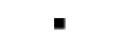 Výzkumný ústav bezpečnosti práce, v.v.i.Výzkumný ústav bezpečnosti práce, v.v.i.Výzkumný ústav bezpečnosti práce, v.v.i.Výzkumný ústav bezpečnosti práce, v.v.i.Výzkumný ústav bezpečnosti práce, v.v.i.Jeruzalémská  1283/9, 11000 PrahaJeruzalémská  1283/9, 11000 PrahaVýzkumný ústav bezpečnosti práce, v.v.i.Výzkumný ústav bezpečnosti práce, v.v.i.Výzkumný ústav bezpečnosti práce, v.v.i.Výzkumný ústav bezpečnosti práce, v.v.i.Výzkumný ústav bezpečnosti práce, v.v.i.Jeruzalémská  1283/9, 11000 PrahaJeruzalémská  1283/9, 11000 PrahaJeruzalémská  1283/9, 11000 PrahaJeruzalémská  1283/9, 11000 PrahaSpecialista/specialistka v ergonomii,  28.03.2024 21:15:30Specialista/specialistka v ergonomii,  28.03.2024 21:15:30Specialista/specialistka v ergonomii,  28.03.2024 21:15:30Specialista/specialistka v ergonomii,  28.03.2024 21:15:30Specialista/specialistka v ergonomii,  28.03.2024 21:15:30Strana 2 z 2Strana 2 z 2